IZŠTEVANKE, PESMI IN DEKLAMACIJEMIŠKA IN ZOBKI(Tatjana Pregl)MIŠKA, MIŠKA, KAM SI ŠLA?SPET SI VZELA ZOBKA DVA!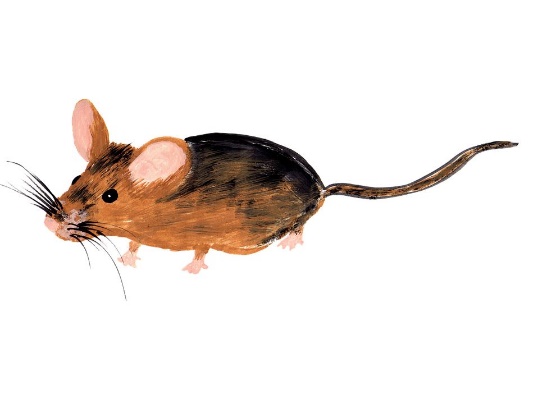 KAJ POČEL BOM ZDAJ BREZ NJIH?V MOJIH USTIH JE PREPIH!RAD BI ZOBKE BRŽ NAZAJ!MIŠKA, MIŠKA, DAJ JIH, DAJ!Povezava do pesmice: https://www.youtube.com/watch?v=kc8OOjXBZls  MRAVLJA IN POLŽ(Janez Bitenc)
MRAVLJA, MRAVLJICA 
IZ MRAVLJIŠČA KUKALA, 
MRAVLJA, MRAVLJICA, 
KAJ JE VIDELA? 

V TRAVI, TRAVICI 
LEZE, LEZE, ČUDNA STVAR, 
V TRAVI, TRAVICI 
POLŽEK SAMOTAR. 

JOJME, JOJMENE, 
KAJ ČE ZLEZE NA GORO? 
JOJME, JOJMENE, 
POTLEJ BO HUDO. 

MRAVLJA, MRAVLJICA, 
V LUKNJICO JE SMUKNILA, 
MRAVLJA, MRAVLJICA, 
POLŽKU JE UŠLA.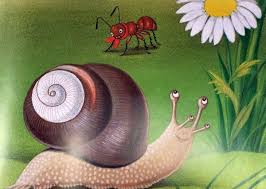 Povezava do pesmice: https://www.youtube.com/watch?v=f1cbhe4UCms GOSENICA JE LEZLAGOSENICA JE LEZLA,                                                                                                      POČASI NA DREVO,
POMIGALA NA DOLGO, POMIGALA KRATKO.  (S PRSTKI OPONAŠAMO GOSENICO)PRIMIGALA JE K MENI,                                                                                                    V LONČEK SEM JO DAL,  (NAKAŽEMO, KAKO JO DAMO V LONČEK)
NIKAR MI NE POBEGNI, ZAŽUGAL SEM, DEJAL.  (ZAŽUGAMO)KO V LONČEK SEM POGLEDAL,
JE NOTRI NI BILO, (POKAŽEMO NI-NI)
PRED OKNOM PA JE LETAL METULJČEK PRELEPO. (POSNEMAMO LET METULJA)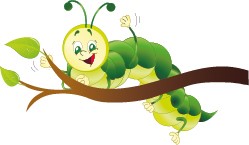 Povezava do pesmice: https://www.mojvideo.com/video-gosenica-otroska-pesmica/4a4fa44c1ea772e50fcf PRSTKIATA PRSTEK, ATA PRSTEK, KJE SI TI?TUKAJ SEM, TUKAJ SEM, TRA LA LA LI.MAMA PRSTEK, MAMA PRSTEK, KJE SI TI?TUKAJ SEM, TUKAJ SEM, TRA LA LA LI.BRATEC PRSTEK, BRATEC PRSTEK, KJE SI TI?TUKAJ SEM, TUKAJ SEM, TRA LA LA LI.SESTRA PRSTEK, SESTRA PRSTEK, KJE SI TI?TUKAJ SEM, TUKAJ SEM, TRA LA LA LI.MALI PRSTEK, MALI PRSTEK, KJE SI TI?TUKAJ SEM, TUKAJ SEM, TRA LA LA LI.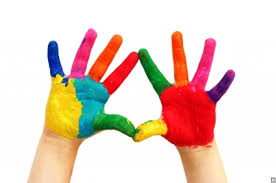 Povezava do pesmice: https://www.youtube.com/watch?v=GXL6crslWTE TRI MAJHNE ŽABICETRI MAJHNE ŽABICE NA KAMNU SO SEDELEZ MUHAMI SE BASALE IN DOBRO SE IMELE.ENA V VODO JE SKOČILAIN SI KRAKE NAMOČILADVE MAJHNI ŽABICISTA REKLI TITITI!DVE MAJHNI ŽABICI NA KAMNU STA SEDELIZ MUHAMI SE BASALI IN DOBRO SE IMELI.ENA V VODO JE SKOČILAIN SI KRAKE NAMOČILAENA MAJHNA ŽABICAJE REKLA TITITI!ENA MAJHNA ŽABICA NA KAMNU JE SEDELAZ MUHAMI SE BASALA IN DOBRO SE IMELA.PA V VODO JE SKOČILAIN SI KRAKE NAMOČILA NOBENA MAJHNA ŽABICANI REKLA TITITI!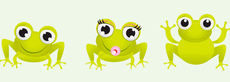 Povezava do pesmice: https://www.youtube.com/watch?v=UCROVKx3xo4&t=10s GUGALNICA                                                                                           (Vera Avbreht)SEM IN TJA, SEM IN TJA ZIBLJE ME GUGALNICA.SEM IN TJA, SEM IN TJA, SEM IN TJA. MIMO ŠVIGAJO DREVESA, FŠ FŠ,VETER VLEČE ME ZA UŠESA. FŠ FŠ.SEM IN TJA, SEM IN TJA ZIBLJE ME GUGALNICA.SEM IN TJA, SEM IN TJA, SEM IN TJA. 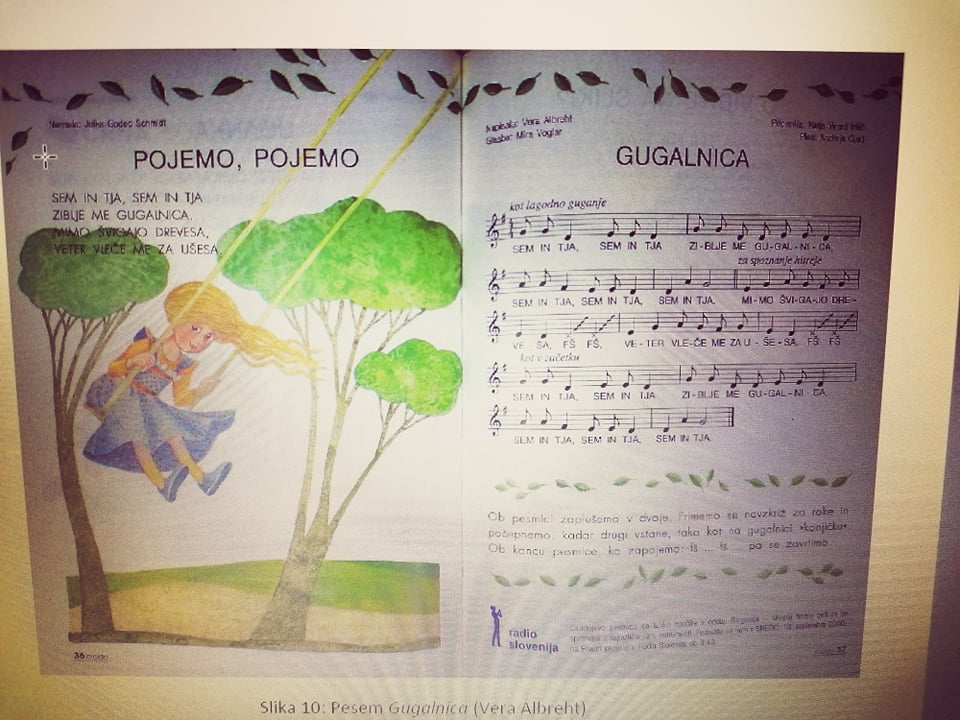 (STARŠA MED PETJEM PESMICE POLOŽITA OTROKA V ODEJO. VSAK NA ENI STRANI PRIMETA ZA ODEJO IN GA V NJEJ ZIBLJETA.)MEŠAMO JAJCAMEŠAMO, MEŠAMO JAJCAZA DVA PRIDNA ZAJCA. (S KAZALCEM MEŠAMO PO OTROKOVI DLANI)PRVEMU MALO, (Z DLANJO SE DOTIKAMO OTROKOVIH PRSTKOV)DRUGEMU NIČ, TRETJI SE KUJA,ČETRTI ZAMUJA.PETI SE SKRIJE (OBRAZ SKRIJEMO V DLANI)IN SKLEDO RAZBIJE. (Z ROKO UDARIMO PO KOLENIH)JOŽE IMA TRI KOŽEJOŽE IMA TRI KOŽE,
PRVO OBLEČE,
DRUGO SLEČE,
TRETJO PA ZA SABO VLEČE.TO SEM JAZTO JE MOJA GLAVATO JE MOJ OBRAZVRAT IN PA UŠESAGLEJTE TO SEM JAZ  (se potrepljamo po prsih)ZGORAJ IMAM ROKESPODAJ PA NOGEZADAJ IMAM HRBETSPREDAJ PA SRCE.